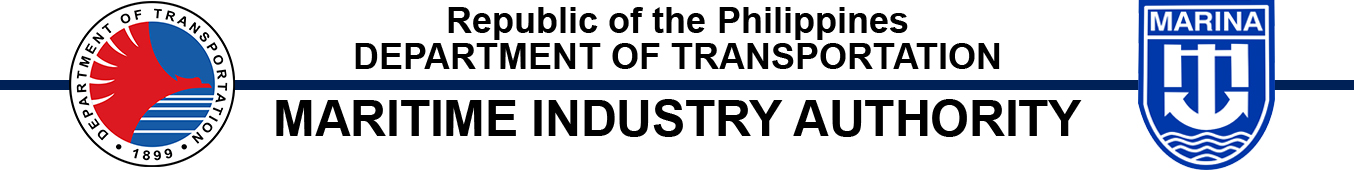 MEMORANDUM CIRCULAR NO. SC-2021-______Series of 2021TO               :	ALL SEAFARERS, MANNING AGENCIES, SHIPPING COMPANIES, MARITIME TRAINING INSTITUTIONS, ASSESSMENT CENTERS, MARITIME HIGHER EDUCATION INSTITUTIONS, DOH-ACCREDITED MEDICAL FACILITIES FOR SEAFARERS, MEDICAL PRACTITIONERS AND OTHER MARITIME INDUSTRY STAKEHOLDERS CONCERNEDSUBJECT    :	REVISED RULES AND MANDATORY MINIMUM REQUIREMENTS IN THE ISSUANCE AND REVALIDATION OF CERTIFICATE OF COMPETENCY (COC) FOR MASTERS, CHIEF MATES, AND OFFICERS IN CHARGE OF A NAVIGATIONAL WATCH ON SEAGOING SHIPS OF 500 GROSS TONNAGE OR MORE UNDER CHAPTER II AND FOR GLOBAL MARITIME DISTRESS AND SAFETY SYSTEM (GMDSS) RADIO OPERATORS ON SHIPS REQUIRED TO PARTICIPATE IN THE GMDSS UNDER CHAPTER IV OF THE STCW CONVENTION, 1978, AS AMENDEDPursuant to Presidential Decree (PD) No. 474, Republic Act No. 10635 and its Implementing Rules and Regulations (IRR), the International Convention on Standards of Training, Certification and Watchkeeping for Seafarers, 1978, as amended (STCW Convention, 1978, as amended), Republic Act No. 11032 otherwise known as “the Ease of Doing Business and Efficient Government Service Delivery Act of 2018”, and Republic Act No. 10173 also known as the Data Privacy Act of 2012, the following rules and requirements are hereby adopted and promulgated, thus:Article IOBJECTIVESection 1.  The objective of this Circular is to prescribe the rules and requirements in the issuance and revalidation of COC for Masters, Chief Mates, and Officers in Charge of a Navigational Watch on seagoing ships of 500 gross tonnage or more under Chapter II and for Global Maritime Distress and Safety System (GMDSS) Radio Operators on ships required to participate in the GMDSS in accordance with Chapter IV of the STCW Convention, 1978, as amended.Article IICOVERAGESection 2.  This Circular shall cover the following seafarers applying for issuance and revalidation of COC under Chapters II and IV of the STCW Convention, 1978, as amended:Masters and Chief Mates on seagoing ships of 3,000 gross tonnage or more;Masters and Chief Mates on seagoing ships of between 500 and 3,000 gross tonnage;Officers in Charge of a Navigational Watch on seagoing ships of 500 gross tonnage or more; andGMDSS Radio Operators on ships required to participate in the GMDSS.Seafarers of any nationality, except if from UN sanctioned nation, may also apply for any certificate under this Circular.Article IIIDEFINITION OF TERMSSection 3.  For purposes of this Circular, the terms below shall be defined as follows:Administration – means the Maritime Industry Authority (MARINA);Approved – means approved by the Administration;Approved Test – for purposes of revalidation, shall refer to the Practical Assessment prescribed by the Administration as one of the means of establishing continued professional competence as provided under Section A-I/11 of the STCW Code;Approved Training Course – for purposes of revalidation, shall refer to the training prescribed by the Administration as one of the means of establishing continued professional competence as provided under Section A-I/11 of the STCW Code;Expedite Application - refers to the application for certification filed by the manning/crewing agency or shipping company on behalf of its seafarer or crewmember who is scheduled for deployment within five (5) working days from date of filing of application as well as for its seafarer who is currently serving onboard ship;MISMO System - means the MARINA Integrated Seafarers’ Management Online (MISMO) System which is a digital platform used for all transactions of seafarers and MARINA stakeholders relevant to assessment of competence and certification of seafarers. It aims to reduce processing time, streamline processes and requirements and eliminate corrupt practices;Other Relevant Capacity - pertains to the capacity or position/rank with the same functions or tasks being performed by Ratings Forming Part of a Navigational Watch, OS, AB or Boatswain under the supervision of the Master or the qualified Deck Officer. This shall be supported by a Certificate of seagoing service and Job Description – attested by the shipping company or manning agency, crew list duly signed by the ship Master and contract of employment;Replacement - refers to the reissuance of lost or damaged COC or with erroneous details of information in the printed COC;Revalidation – means establishing continued professional competence by a seafarer in order to renew a certificate required to be revalidated at an interval not exceeding five (5) years from the date of issuance thereof in accordance with Regulation I/11 of the STCW Convention, 1978 as amended or maintaining the required standards of competence in accordance with Sections A-VI/1 to A-VI/3 of the STCW Code, as applicable;Supernumerary Capacity – a capacity of a seafarer who is not part of the minimum ship’s safe manning complement, undertaking a training program with emergency duties;Training Record Book – a document developed and issued by the Administration or approved in accordance with its existing rules and requirements that is used to record the practical training and experience at sea by a candidate for certification as Officer-In-Charge of a Watch. It contains detailed information about the progress of the tasks and duties undertaken to provide an evidence that a structured program of onboard training has been completed;UN Sanctioned nation - are countries in the UN sanctions list in which restrictive measures have been imposed as a foreign policy tool covering wide variety of elements such as financial services, immigration and trade in order to ensure support political settlement of conflicts, nuclear non-proliferation, and counter-terrorism.Article IVGeneral ProvisionsSection 4.  The issuance of COC for Masters, Chief Mates, and Officers in Charge of a Navigational Watch on seagoing ships of 500 gross tonnage or more and GMDSS Radio Operators under this Circular shall be in accordance with the following regulations of the STCW Convention, 1978, as amended:Regulation II/1 for Officers in Charge of a Navigational Watch on seagoing ships of 500 gross tonnage or more; andRegulation II/2, paragraph 1 for Masters and Chief Mates on seagoing ships of 3,000 gross tonnage or more;Regulation II/2, paragraph 3 and 4 for Masters and Chief Mates on seagoing ships of between 500 and 3,000 gross tonnage;Regulation IV/2 for GMDSS Radio Operators on ships required to participate in the GMDSS.Section 5. Every Master and Officer applying for issuance and revalidation of COC under this Circular shall comply with the following general requirements:Proof of identity;Must be not less than 18 years of age at the time of application; andMeet the standards of Medical Fitness specified in Section A-I/9 of the STCW Code.Section 6. In accordance with Section A-I/2, paragraph 5 of the STCW Code, the seagoing service required for issuance of COC under this Circular shall be in accordance with the prescribed gross tonnage (GT) specified under the STCW Regulation governing the COC being applied for.Section 7. Revalidation of COC at interval of not exceeding five (5) years from the date of issuance of the certificate shall be mandatory in accordance with Regulation I/11 of the STCW Convention, 1978, as amended.Section 8. Whenever there is an amendment to the STCW Convention, the Administration shall determine the need for requiring the holders of COC issued under the old standards to undergo appropriate updating training. Thus, the holder of such COC shall present the Certificate of Training Completion of the necessary updating training prior to revalidation or issuance of a COC in higher capacity.Section 9. Applications for revalidation must be filed prior to the expiration of the COC to be revalidated in accordance with Section 20 of this Circular. Otherwise, the COC may be revalidated based on the options as provided under Section 21 hereof.Section 10. Holder of COC which is lost or damaged or with erroneous information entry shall apply for its replacement. A certificate will be issued upon compliance with the requirements set forth in Section 24 of this Circular.Section 11. Only MARINA-approved training course(s) and assessment of competence shall be accepted for purposes of issuance or revalidation of COC.Section 12.  Application for issuance or revalidation including replacement of COC under this Circular shall be filed by the applicant seafarers online through the MARINA Integrated Seafarers Management Online (MISMO) system.  In order to access the MISMO system, the seafarer shall first create/secure a MISMO account following the steps in Section 26 hereof.Section 13. However, manning/crewing agencies or shipping companies may be allowed, through its authorized MARINA-accredited Liaison Officer, to file an expedite application for issuance or revalidation of COC on behalf of their seafarers who are scheduled for deployment within five (5) working days from the date of application.Section 14. As provided under Regulation I/14 of the STCW Convention, 1978, as amended, it shall be the responsibility of the manning/crewing agency or shipping company to ensure that each seafarer assigned to any of its ships holds an appropriate certificate in accordance with the provisions of the Convention and as established by the Administration. Manning/Crewing agencies or shipping companies shall also ensure that the STCW certificates are duly signed by the holders/seafarers and shall upload the duly signed certificate into the MISMO account of the seafarer. Non-compliance to this provision may result to the rejection of succeeding applications under this Circular.Section 15. The concerned manning/crewing agencies or shipping companies and accredited Liaison Officers shall ensure the authenticity and completeness of the documents/records of the seafarers encoded or uploaded into the MISMO system.Section 16. As holders of information, it shall be the responsibility of the concerned institutions/agencies to encode into the MISMO system, within the prescribed period, the records and information regarding the training, medical fitness, sea service records of the seafarers, education and assessment of competence, as shown in the table below:Upon effectivity of this Circular, only information regarding education, training, Assessment, medical fitness and seagoing service encoded into the MISMO system by MHEIs, MTIs, ACs, DOH-accredited Medical Facilities for Seafarers, and Manning/Crewing Agencies or Shipping Companies, respectively, shall be accepted for issuance or revalidation of COC. In order to access the MISMO system, the above-mentioned institutions shall first create/secure a MISMO account following the steps in Section 27 hereof.  The compliance of the above institutions to their reportorial responsibilities under this Circular shall be verified/checked during the joint monitoring activities of MARINA and CHED.Section 17. The provisions of Republic Act No. 10173, otherwise known as the Data Privacy Act of 2012 on protection of confidentiality, preservation of the integrity and promotion of the availability of data authorized use shall apply.Article VSPECIFIC PROVISIONSSection 18.  Every seafarer applying for issuance of COC under this Circular shall comply with the specific requirements, as follows:Regulation II/1 – Officers-In-Charge of a Navigational Watch on seagoing ships of 500 gross tonnage or morecompleted the approved Bachelor of Science in Marine Transportation (BSMT) program;have approved seagoing service of: not less than twelve (12) months of structured onboard training as Deck Cadet or Apprentice Mate documented in an approved Training Record Book, OR not less than thirty-six (36) months in the Deck Department either as Ratings Forming Part of a Navigational Watch (Ordinary Seaman), or Able Seafarer Deck, or Boatswain, or other relevant capacity in the Deck Department approved by the Administration;performed Bridge Watchkeeping duties under the supervision of the Master or a qualified Officer for a period of not less than six (6) months during the required seagoing service;completed the approved training course for GMDSS Radio Operator;meet the standard of competence specified in Section A-VI/1, paragraph 2 for Basic Training, Section A-VI/2, paragraphs 1 to 4 for SCRB, Section A-VI/3, paragraphs 1 to 4 for Advanced Fire Fighting and Section A-VI/4, paragraphs 1 to 3 for Medical First Aid of the STCW Code.meet the standards of competence specified in:Section A-IV/2 of the STCW Code by passing the MARINA prescribed assessment of competence for GMDSS Radio Operators; ANDSection A-II/1 of the STCW Code by passing the MARINA prescribed assessment of competence for Officers-In-Charge of a Navigational Watch.Regulation II/2, paragraphs 1 and 2 – Masters and Chief Mates on seagoing ships of 3,000 gross tonnage or moremeet the requirements for certification as an Officer-In-Charge of a Navigational Watch on ships of 500 gross tonnage or more;approved seagoing service of:for certification as Chief Mate, not less than twelve (12) months as an Officer-In-Charge of a Navigational Watch on ships of 3,000 gross tonnage or more, andfor certification as Master:not less than thirty-six (36) months as an Officer-In-Charge of a Navigational Watch on ships of 3,000 gross tonnage or more, ORnot less than twelve (12) months as an Officer-In-Charge of a Navigational Watch plus twelve (12) months as Chief Mate on ships of 3,000 gross tonnage or more;completed an approved Management Level Course for Marine Deck Officers; AND meet the standards of competence specified in Section A-II/2 of the STCW Code by passing the MARINA prescribed assessment of competence for Management Level Marine Deck Officers.Regulation II/2, paragraphs 3 and 4 – Masters and Chief Mates on seagoing ships of between 500 and 3,000 gross tonnagefor certification as Chief Mate, meet the requirements for certification as an Officer-In-Charge of a Navigational Watch on ships of 500 gross tonnage or more;for certification as Master:meet the requirements for certification as an Officer-In-Charge of a Navigational Watch on ships of 500 gross tonnage or more; ANDhave approved seagoing service of not less than 36 months as an Officer-In-Charge of a Navigational Watch on ships of between 500 and 3,000 gross tonnage, OR not less than twelve (12) months as an Officer-In-Charge of a Navigational Watch plus twelve (12) months as Chief Mate on ships of between 500 and 3,000 gross tonnage;completed the approved Management Level Course for Marine Deck Officers; ANDmeet the standards of competence specified in Section A-II/2 of the STCW Code by passing the MARINA prescribed assessment of competence for Management Level Marine Deck Officers.Regulation IV/2 – GMDSS Radio Operators on ships required to participate in the GMDSScompleted approved training course for GMDSS Radio Operators;meet the standards of competence specified in Section A-IV/2 of the STCW Code by passing the MARINA prescribed Theoretical and Practical Assessment of competence for GMDSS Radio Operators.Section 19. Seafarers applying for issuance of COC as Officer-In-Charge of a Navigational Watch who started their First-Year BSMT study on or before SY 2012-2013, must complete an approved Updating Training for Officers-In-Charge of a Navigational Watch.Section 20. Masters, Chief Mates, Officers-In-Charge of a Navigational Watch and GMDSS Radio Operators applying for revalidation under this Circular shall:have completed seagoing service in the capacity appropriate to the certificate to be revalidated, for a period of at least:twelve (12) months in total during the preceding five (5) years prior to revalidation, ORthree (3) months in total during the preceding six months immediately prior to revalidating; evidence of meeting the standards of Medical Fitness specified in Section A-I/9 of the STCW Code; ANDcompleted the updating training (s) as may be necessary and applicable at the time of revalidation.Section 21. Master, Chief Mate, Officers-In-Charge of a Navigational Watch and GMDSS Radio Operator who do not meet the required seagoing service, may demonstrate continued professional competence to revalidate their COC through either of the following:pass the practical assessment prescribed by the Administration appropriate to the certificate to be revalidated; ORsuccessfully completed the approved training course prescribed by the Administration for purposes of revalidation appropriate to the certificate to be revalidated; ORapproved seagoing service, performing functions appropriate to the certificate held, for a period of not less than three (3) months in a supernumerary capacity, or in a lower officer rank than that for which the certificate held is valid immediately prior to taking up the rank for which the certificate held is valid. However, this seagoing service in supernumerary capacity cannot be used as an option for the revalidation of expired certificate or COC.Section 22. Masters and Chief Mates holding COC on seagoing ships of between 500 and 3,000 gross tonnage who wish to be issued a COC in such capacity for service on seagoing ships of 3,000 gross tonnage or more, shall provide evidence of approved seagoing service as follows:for certification as Chief Mate, not less than twelve (12) months as an Officer-In-Charge of a Navigational Watch on ships of 3,000 gross tonnage or more within the preceding five (5) years before application of the COC, andfor certification as Master:not less than thirty-six (36) months as an Officer-In-Charge of a Navigational Watch on ships of 3,000 gross tonnage or more within the preceding five (5) years before application of the COC, ORnot less than twelve (12) months as an Officer-In-Charge of a Navigational Watch plus twelve (12) months as Chief Mate on ships of 3,000 gross tonnage or more within the preceding five (5) years before application of the COC.Section 23. Subject to Section 13 hereof, applications for expedite processing shall comply with the following requirements in addition to the documentary requirements enumerated in Annex-A of this Circular, as applicable:For expedite application, the following additional documents shall be submitted and uploaded into the MISMO account of the seafarer: Letter request from the shipping company/manning agency duly signed by its authorized official/s, and must bear the official logo of the company; Overseas Employment Certificate (OEC) from the Philippine Overseas Employment Administration (POEA);Contract of Employment duly approved by the POEA.For applications filed on behalf of the seafarer who is currently serving on board ship, the following documents shall be submitted and uploaded in the MISMO system: Letter request from the shipping company/manning agency duly signed by its authorized official/s, and must bear the official logo of the company;Duly notarized Affidavit of Undertaking or Certification from the shipping company/manning agency; Ship’s Crew List;New Contract of Employment approved by the POEA in case of promotion; or Duly notarized Affidavit in case of lost or damaged COC or with erroneous information therein. The Affidavit should state the circumstances of the loss or damage or the erroneous details of information and give a description of the certificate.Liaison Officers shall bring the original copy of the above documents and present to the designated Document Evaluator, for verification and validation.Section 24. Seafarers applying personally for replacement of COC that was lost or damaged or with erroneous information shall comply with the following requirements:Duly notarized Affidavit stating the circumstances of the loss or damage or the erroneous information in the COC and give a description of the certificate; and Provide any government-issued identification document.In case the seafarer is onboard the ship, the duly designated liaison officer shall bring the original copy of the following documents and present the same to the designated Document Evaluator, for verification and validation:Letter from the concerned manning agency / crewing agency / shipping company requesting for the replacement of the COP duly signed by authorized official; Affidavit of Loss or Damage;Employment contract approved by the POEA; Oath of undertaking; and,Ship’s crew list.Article VIDOCUMENTARY REQUIREMENTSSection 25.  Seafarers applying for issuance or revalidation of COC shall comply with the documentary requirements corresponding to the COC being applied for provided in Annex A.Seafarer may be required to present additional supporting documents during the evaluation of his/her application for certification under this Circular.Article VIISTEPS FOR CREATION OF MISMO ACCOUNT Section 26.  For MISMO account of Seafarers:Section 27. For MISMO account of MTIs, Assessment Centers (ACs), Manning/Crewing Agencies, Shipping companies, DOH-accredited medical clinics for seafarers, and MHEIs:Article VIIIVALIDITY OF CERTIFICATESSection 28. COCs issued under this Circular shall be valid for five (5) years reckoned from the date of issuance.Article IXPROCEDURES FOR ISSUANCE OR REVALIDATIONOF COC UNDER THIS CIRCULARSection 29.  Generally, the application for issuance, revalidation and replacement of COC under the MISMO system goes through the following processes:Initial online evaluationFinal evaluationPrinting of COCValidation of printed COCReleasing of COCCandidates applying for issuance, revalidation and replacement of COC under this Circular shall follow the procedures/steps shown in the process flow diagram in Annex B.Article XFORMAT OF COCSection 30.  The COC to be issued under this Circular shall follow the format provided in Section A-I/2 paragraph 1 of the STCW Code, which already incorporated the endorsement attesting its issue as required by Article VI of the STCW Convention.Article XIVERIFICATION OF COCSection 31. COCs issued under this Circular can be verified through the verification portal available at https://online-appointment.marina.gov.ph/verify-id-certificate where the following information can be confirmed:The name of the seafarer to whom such certificate or other qualification was issued, its relevant number, date of issue and date of expiry;The capacity in which the holder may serve and any limitations attaching thereto; andThe functions the holder may perform, the levels authorized and any limitations attached thereto.Article XIIFEES AND OTHER CHARGESSection 32.  Applicants for COCs as herein provided shall pay the corresponding fees and other charges, through the MARINA authorized payment center, as follows:Article XIIIGROUNDS FOR SUSPENSION/REVOCATION OF COCSection 33. The COC may be suspended or revoked by the Administration, after due process, for any of the following grounds:Declaration by a competent medical practitioner of permanent disability to be engaged onboard and receipt of payment for such disability; Provided, That, if the certificate of the concerned seafarer is still valid, the same shall be deemed revoked (Adopted from Section V.6 of MC MD No. 2019-01);Falsification or fraudulent duplication of seafarer certification;Final conviction of a crime involving moral turpitude;Any act of misrepresentation for the purpose of securing COC such as giving false testimonies or falsified documents The holder of a COC that is suspended or revoked shall promptly surrender it as directed by the Administration. Suspended or revoked COC will not be re-instated. The seafarer may apply for new COC when he/she has been issued legal clearance by the Administration.Article XIVPENALTY CLAUSESection 34.  Engaging in any act/s of misrepresentation for purpose of securing certificate of proficiency such as giving false testimonies or falsified documents:First Violation - P500,000.00 and disqualification to Apply for Certificate of Competency (COC) for three (3) months from the receipt of the decision/order or resolution.Second Violation - 1,000,000.00 and disqualification to Apply for Certificate of Competency (COC) for six (6) months from the receipt of the decision/order or resolution.Third Violation - P2,000,000.00 and perpetual disqualification to apply for Certificate of Competency (COC).Failure of the concerned entities to comply with this Circular shall be dealt with in accordance with applicable existing rules and regulations.Article XVREPEALING CLAUSESection 35.  STCW Circular No. 2018-06 and any existing MARINA and STCW Circulars, rules and regulations which are contrary to or inconsistent with this Circular are hereby superseded, repealed or amended accordingly.Article XVISEPARABILITY CLAUSESection 36. If any provision or part of this Circular is declared by any competent authority to be invalid or unconstitutional, the remaining provisions or parts hereof shall remain in full force and effect and shall continue to be valid and effective.Article XVIIEFFECTIVITYSection 37.  This STCW Circular shall take effect fifteen (15) days following its publication in a newspaper of general circulation and submission to the Office of the National Administrative Register (ONAR).Done in Manila, Philippines on, ___________________.By Authority of the Board:VADM ROBERT A EMPEDRAD AFP (Ret)AdministratorSecretary’s CertificateThis is to certify that Memorandum Circular No. _____________ was approved by the MARINA Board of Directors during its Regular Meeting held on _______________________________.ATTY. EUSEBIA CADLUM-BOCO	            Acting Corporate Board Secretary										ANNEX - ADOCUMENTARY REQUIREMENTSfor the Issuance, Revalidation and Replacement of Certificate of Competency (COC)ANNEX - BPROCESS FLOW DIAGRAM FOR ISSUANCE, REVALIDATION AND REPLACEMENT OF COC UNDER THIS CIRCULARInstitution / AgencyInformation to be EncodedPrescribed period to encode into MISMO systemMTIName of MTITraining CourseBatch No.LocationSTCW RegulationDate of CompletionClass LinkWithin one (1) working day after completion of the training courseDOH- Accredited Medical Facilities for Seafarers Name of Medical FacilityMedical PractitionerPRC License ID No.Date of Medical ExamExpiration DateFindingsWithin one (1) working day after completion of medical examinationManning Agency / Shipping CompanyName of VesselType of vesselFlag of RegistryIMO No.GRTkWShip’s TradeDate and place of embarkationDate and place of disembarkationPosition/RankWithin three (3) working days from disembarkation of the seafarer.MHEIName of SchoolDegree / CourseYear started the first-year study of the courseYear GraduatedS.O. No.Date IssuedIssued byWithin three (3) working days after the issuance of the Special OrderAssessment CenterName of Assessment CenterType of AssessmentBatch No.LocationClass LinkApplication No.Date of CompletionAssessment ResultWithin one (1) working day after completion of the assessmentStep 1.Go to MARINA Online Appointment System website by clicking this link https://online-appointment.marina.gov.ph.Step 2.Click “Sign-up”.Step 3.Click “Register New Account”.Step 4.Fill-in all required information on the template shown on the screen.  Make sure to enter your working address.Step 5.Click the “I accept the term and conditions”.Step 6.Click the “Register” button.  This message will appear on your screen “You have successfully registered in our system.  Please check your email to activate your account”.Step 7Check your registered email address and open the link sent by the administration to verify and activate the MISMO account.Step 8.Upon signing-in to your MISMO Account, fill-up your “Personal Information”, and then click “Save Changes”.Step 1.Enter a Memorandum of Agreement (MOA) with MARINA on the implementation of MISMO system.Enter a Memorandum of Agreement (MOA) with MARINA on the implementation of MISMO system.Enter a Memorandum of Agreement (MOA) with MARINA on the implementation of MISMO system.Step 2.Submit the duly signed MOA to the Legal Division of the STCW Office”.Submit the duly signed MOA to the Legal Division of the STCW Office”.Submit the duly signed MOA to the Legal Division of the STCW Office”.Step 3.Step 3.Proceed to the Information and Communications Management Division (ICTMD) of the MARINA to secure MISMO account.Type of ApplicationRegular / Expedite / Onboard processing feeCourier Service FeeIssuance of COCP1,030.00(inclusive of documentary stamp tax)Minimum P200.00Revalidation of COCP1,030.00(inclusive of documentary stamp tax)Minimum P200.00Replacement of COCP1,030.00(inclusive of documentary stamp tax)Minimum P200.00CHECKLIST OF REQUIREMENTSFOR ISSUANCE OF COCCOC for Officer in Charge of a Navigational Watch (OIC-NW) on Ships of 500 GT or more under Regulation II/1 of the STCW Convention, 1978, as amendedPassed the Theoretical Examination for Deck Operational LevelPassed the Practical Assessment for Deck Operational LevelValid Certificates of Proficiency (COPs) in BT, SCRB, AFF, MEFA and COC for GMDSS Radio OperatorTranscript of Records (TOR) in Bachelor of Science in Marine Transportation (BSMT) with Special Order number or Certification, Authentication and Verification (CAV).Approved seagoing service on ship of 500 GT or more of: not less than twelve (12) months of structured onboard training as Cadet or Apprentice Mate documented in an approved Training Record Book, OR not less than thirty-six (36) months in the Deck Department either as Ratings Forming Part of a Navigational Watch (Ordinary Seaman), or Able Seafarer Deck, or Boatswain, or other relevant capacity in the Deck Department approved by the Administration;Certificate of Training Completion in Updating Training programs for OIC-NW (Part A and Part B) under STCW Circular 2015-03, if applicable.NOTE: Seafarers applying for issuance of COC as OIC-NW who started their First-Year of BSMT study on or before SY 2012-2013 must complete these training programs.Valid Medical Certificate in PEME formatCOC for GMDSS Radio Operator under Regulation IV/2 of the STCW Convention, 1978, as amendedCertificate of Training Completion on approved training course for GMDSS Radio OperatorPassed the Theoretical Examination for GMDSS Radio OperatorPassed the Practical Assessment for GMDSS Radio Operator Valid Medical Certificate in PEME formatCOC for Chief Mate on Ships of 3,000 GT or more under Regulation II/2, paragraph 1  of the STCW Convention, 1978, as amendedPassed the Theoretical Examination for Deck Management LevelPassed the Practical Assessment for Deck Management LevelValid COC as OIC-NW Valid COPs in BT, SCRB, AFF, MEFA and MECAUpdating Training programs for Officer in Charge of a Navigational watch (Part A & Part B) under STCW Circular 2015-03, if applicable.NOTE: Seafarers applying for issuance of COC as Chief Mate who started their First-Year of BSMT study on or before SY 2012-2013 must complete these training programs in order to qualify to take the Management Level Course for Marine Deck Officer.     Certificate of Training Completion in the new Management Level Course (MLC) for Marine Deck Officers OR Certificate of Training Completion in Updating Course for MLC for Marine Deck Officers, as applicable, under MARINA Circular 2014-01.Approved Seagoing Service of not less than 12 months as OIC-NW on ship of 3,000 gross tonnage or more.Valid Medical Certificate in PEME formatCOC for Chief Mate on Ships of between 500 GT and 3,000 GT under Regulation II/2, paragraph 3  of the STCW Convention, 1978, as amendedPassed the Theoretical Examination for Deck Management LevelPassed the Practical Assessment for Deck Management LevelValid COC as OIC-NW Valid COPs in BT, SCRB, AFF,MEFA and MECAUpdating Training programs for Officer in Charge of a Navigational watch (Part A & Part B) under STCW Circular 2015-03, if applicable.NOTE: Seafarers applying for issuance of COC as Chief Mate who started their First-Year of BSMT study on or before SY 2012-2013 must complete these training programs in order to qualify to take the Management Level Course for Marine Deck Officer.     Certificate of Training Completion in the new Management Level Course (MLC) for Marine Deck Officers OR Certificate of Training Completion in Updating Course for MLC for Marine Deck Officers, if applicable, under MARINA Circular 2014-01.Approved Seagoing Service of not less than 12 months as OIC-NW on ship of between 500 GT and 3,000 gross tonnage.Valid Medical Certificate in PEME formatCOC for Master on Ships of 3,000 GT or more under Regulation II/2, paragraph 1  of the STCW Convention, 1978, as amendedPassed the Theoretical Examination for Deck Management LevelPassed the Practical Assessment for Deck Management LevelValid COC as OIC-NW and/or COC as Chief Mate Valid COPs in BT, SCRB, AFF, MEFA and MECAApproved seagoing service on ship of 3,000 gross tonnage or more of:not less than 36 months as OIC-NW; ORnot less than 12 months as OIC-NW plus 12 months as Chief MateUpdating Training for Officer in Charge of a Navigational Watch (Part A & Part B under STCW Circular 2015-03), if applicable.NOTE:  Seafarers applying for issuance of COC as Master who started their First-Year of BSMT study on or before SY 2012-2013 must complete these training programs in order to qualify to take the Management Level course for Marine Deck Officer.   Transcript of Records for BSMT(Applicable only for seafarer applying from Operational Level to Management Level who started their first year of BSMT from S.Y 2013-2014)Certificate of Training Completion in MLC for Marine Deck Officer OR Certificate of Training Completion in Updating Course for MLC for Marine Deck Officer if applicable, under MARINA Circular 2014-01.Valid Medical Certificate in PEME formatCOC for Master on Ships of between 500 GT and 3,000 GT under Regulation II/2, paragraph 3  of the STCW Convention, 1978, as amendedPassed the Theoretical Examination for Deck Management LevelPassed the Practical Assessment for Deck Management LevelValid COC as OIC-NW or COC as Chief Mate Valid COPs in BT, SCRB, AFF, MEFA and MECA Approved seagoing service on ships of between 500 and 3,000 gross tonnage:not less than 36 months as OIC-NW; ORnot less than 12 months as OIC-NW plus 12 months as Chief MateUpdating Training programs for Officer in Charge of a Navigational watch (Part A & Part B) under STCW Circular 2015-03, if applicable.NOTE: Seafarers applying for issuance of COC as Chief Mate who started their First-Year of BSMT study on or before SY 2012-2013 must complete these training programs in order to qualify to take the Management Level Course for Marine Deck Officer.     Certificate of Training Completion in the new Management Level Course (MLC) for Marine Deck Officers OR Certificate of Training Completion in Updating Course for MLC for Marine Deck Officers, if applicable, under MARINA Circular 2014-01.Valid Medical Certificate in PEME formatFOR REVALIDATION OF COCCOC for Officer in Charge of a Navigational Watch (OIC-NW) on Ships of 500 GT or more under Regulation II/1 of the STCW Convention, 1978, as amendedValid COPs in BT, SCRB, AFF, and MEFA.Valid COC as OIC-NW & COC for GMDSS Radio OperatorNOTE:  If expired COC, may complete and pass Practical Assessment for OIC-NW or GMDSS Radio Operator, as applicable. Approved seagoing service on ship of 500 gross tonnage or more as OIC NW for a period of not less than:three (3) months within the last six (6) months; ORtwelve (12) months within the last five (5) yearsNOTE:  If failure to meet the required seagoing service, may demonstrate continued professional competence to revalidate their COC through either of the following:pass the practical assessment prescribed by the Administration appropriate to the certificate to be revalidated; ORsuccessfully completed the approved training course prescribed by the Administration for purposes of revalidation appropriate to the certificate to be revalidated; ORapproved seagoing service, performing functions appropriate to the certificate held, for a period of not less than three (3) months in a supernumerary capacity, or in a lower officer rank than that for which the certificate held is valid immediately prior to taking up the rank for which the certificate held is valid.Valid Medical Certificate in PEME formatCOC for CHIEF MATE on Ships of 3,000 GT or more under Regulation II/2 paragraph 1 of the STCW Convention, 1978, as amendedValid COPs in BT, SCRB, AFF, MEFA & MECA Valid COC as Chief MateNOTE:  If expired COC, may complete and pass Practical Assessment for Chief Mate.Approved seagoing service on ship of 3,000 gross tonnage or more as Chief Mate for a period of not less than:three (3) months within the last six (6) months; ORtwelve (12) months within the last five (5) yearsNOTE:  If failure to meet the required seagoing service, may demonstrate continued professional competence to revalidate their COC through either of the following:pass the practical assessment prescribed by the Administration appropriate to the certificate to be revalidated; ORsuccessfully completed the approved training course prescribed by the Administration for purposes of revalidation appropriate to the certificate to be revalidated; ORapproved seagoing service, performing functions appropriate to the certificate held, for a period of not less than three (3) months in a supernumerary capacity, or in a lower officer rank than that for which the certificate held is valid immediately prior to taking up the rank for which the certificate held is valid.Valid Medical Certificate in PEME formatCOC for CHIEF MATE on Ships of between 500 and 3,000 GT under Regulation II/2 paragraph 3 of the STCW Convention, 1978, as amendedValid COPs in BT, SCRB, AFF, MEFA & MECA Valid COC as Chief MateNOTE:  If expired COC, may complete and pass Practical Assessment for Chief Mate.Approved seagoing service on ship of between 500 and 3,000 gross tonnage as Chief Mate for a period of not less than:three (3) months within the last six (6) months; ORtwelve (12) months within the last five (5) yearsNOTE:  If failure to meet the required seagoing service, may demonstrate continued professional competence to revalidate their COC through either of the following:pass the practical assessment prescribed by the Administration appropriate to the certificate to be revalidated; ORsuccessfully completed the approved training course prescribed by the Administration for purposes of revalidation appropriate to the certificate to be revalidated; ORapproved seagoing service, performing functions appropriate to the certificate held, for a period of not less than three (3) months in a supernumerary capacity, or in a lower officer rank than that for which the certificate held is valid immediately prior to taking up the rank for which the certificate held is valid.Valid Medical Certificate in PEME formatCOC for MASTER on Ships of 3,000 GT or more under Regulation II/2 paragraph 1 of the STCW Convention, 1978, as amendedValid COPs in BT, SCRB, AFF, MEFA & MECA Valid COC as Master MarinerNOTE:  If expired COC, may complete and pass Practical Assessment for MasterApproved seagoing service on ships of 3,000 gross tonnage or more as Master Mariner for a period of not less than:three (3) months within the last six (6) months; ORtwelve (12) months within the last five (5) yearsNOTE:  If failure to meet the required seagoing service, may demonstrate continued professional competence to revalidate their COC through either of the following:pass the practical assessment prescribed by the Administration appropriate to the certificate to be revalidated; ORsuccessfully completed the approved training course prescribed by the Administration for purposes of revalidation appropriate to the certificate to be revalidated; ORapproved seagoing service, performing functions appropriate to the certificate held, for a period of not less than three (3) months in a supernumerary capacity, or in a lower officer rank than that for which the certificate held is valid immediately prior to taking up the rank for which the certificate held is valid.Valid Medical Certificate in PEME formatCOC for MASTER on Ships of between 500 and 3,000 GT under Regulation II/2 paragraph 3 of the STCW Convention, 1978, as amendedValid COPs in BT, SCRB, AFF, MEFA & MECA Valid COC as Master MarinerNOTE:  If expired COC, may complete and pass Practical Assessment for Chief Mate.Approved seagoing service on ship of between 500 and 3,000 gross tonnage as Chief Mate for a period of not less than:three (3) months within the last six (6) months; ORtwelve (12) months within the last five (5) yearsNOTE:  If failure to meet the required seagoing service, may demonstrate continued professional competence to revalidate their COC through either of the following:pass the practical assessment prescribed by the Administration appropriate to the certificate to be revalidated; ORsuccessfully completed the approved training course prescribed by the Administration for purposes of revalidation appropriate to the certificate to be revalidated; ORapproved seagoing service, performing functions appropriate to the certificate held, for a period of not less than three (3) months in a supernumerary capacity, or in a lower officer rank than that for which the certificate held is valid immediately prior to taking up the rank for which the certificate held is valid.Valid Medical Certificate in PEME formatCOC for GMDSS RADIO OPERATORSCOC as GMDSS Radio operatorNOTE:  If expired COC, must complete and pass Practical Assessment for GMDSS Radio OperatorApproved seagoing service on ship of 500 gross tonnage or more as OIC-NW or GMDSS Radio Operator for a period of not less than:three (3) months within the last six (6) months; ORtwelve (12) months within the last five (5) years   NOTE:  If failure to meet the required seagoing service, must complete and pass Practical Assessment for GMDSS Radio OperatorValid Medical Certificate in PEME formatFOR REPLACEMENT OF COCDuly notarized Affidavit in case of lost or damaged COC or if the COC has wrong information entry.  The Affidavit should state the circumstances of the loss or damage or the wrong details of information, and give description of the certificate/s to be replaced.In case the seafarer is onboard ship: letter from the concerned manning agency / crewing agency / shipping company requesting for the replacement of the COC duly signed by authorized official; Affidavit of Loss or Damageemployment contract approved by the POEA; Oath of undertaking; and ship’s crew list. FOR EXPEDITE PROCESSING OF COCFor seafarers scheduled for deployment within 5 days:  Letter request from the shipping company/manning agency duly signed by its authorized official/s, and must bear the official logo of the company; Overseas Employment Certificate (OEC) from the Philippine Overseas Employment Administration (POEA);Contract of Employment duly approved by the POEA.In case the seafarer is onboard ship: Letter request from the shipping company/manning agency duly signed by its authorized official/s, and must bear the official logo of the company;Duly notarized Affidavit of Undertaking or Certification from the shipping company/manning agency; Ship’s crew list;New Contract of Employment approved by the POEA in case of promotion; or Duly notarized Affidavit in case of lost or damaged COC or with erroneous information therein. The Affidavit should state the circumstances of the loss or damage or the erroneous details of information and give a description of the certificate.Liaison Officers shall bring the original copy of the above documents and present to the designated Document Evaluator, for verification and validation.Institutions / AgenciesSeafarersMARINA